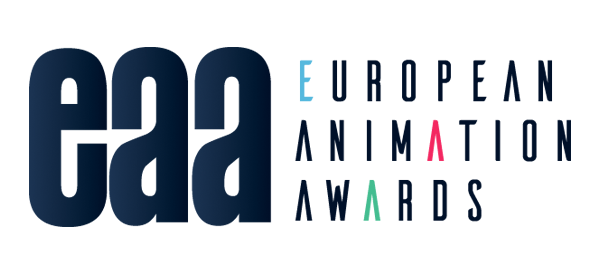 London, Monday the 6th of November, 2017European Animation Awards: list of 48 nominees and Lotte Reiniger Achievement award recipient revealedPresident of the European Animation Awards association Peter Lord announced today at the Nexus Studios, London, the official list of 48 nominees that will compete at the first edition of the Emile Awards Ceremony, selected from 500 submissions. The ceremony will take place the 8th of December 2017 in Lille, France, at ‘Le Nouveau Siècle’ theatre and will be open to the public.Jury members and categories:The 16 awards have been divided in 4 main fields: student and short, feature films, soundtrack, TV broadcast and commissioned. For each field, a jury composed of 3 European experts voted for the final 3 nominees.The jury was composed of: Carolina Lopez (Spain), Alexis Hunot (France) & Regina Pessoa (Portugal) for Student and ShortMaria Anestopoulou (Greece), Tomm Moore (Ireland) & Claire Jennings (United Kingdom) for Feature FilmsBruno Coulais (France), Emmanuel Deletang (France) & Tom van Waveren (Netherlands) for SoundtrackMarion Edwards (United Kingdom), Olivier Barbeau (Switzerland/France) & Yulia Aronova (Russia) TV Broadcast and CommissionedLotte Reiniger Achieviement award winner:Peter Lord also announced the first recipient of the Lotte Reiniger Achievement award, the Canadian-British animator Richard Williams, who will be rewarded for his entire career achievements. The Lotte Reiniger Lifetime Achievement Award is rewarding an individual in recognition of their lifetime contribution to the art of animation exhibited by an outstanding contribution to excellence in animation. Legendary animator, Richard Williams is the director of the multi-awarded ‘Who Framed Roger Rabbit’, and ‘The Thief and the Cobbler’ animation feature films. He also wrote ‘The Animator's Survival Kit’ often considered as the animation bible by trainee animators. Richard Williams will receive his trophy from Peter Lord at the Emile awards ceremony.Online votes opening on Nov, 7th:Each category will be submitted to the online votes of the members of the European Animation Award association between November, 7th and November 30th. Only members of the EAA association are entitled to vote. It is still possible to become a member for 2017 and vote online for your favorite nominees on the official event website: www.animationawards.eu. The membership subscription made after the 27th will only be able to vote for the Emile Awards 2018.The winner for each category will be announced during the Emile Awards ceremony on Dec, 8th and will receive a trophy on stage.Official movie preview: "The Breadwinner":The Emile Awards Ceremony will be followed by the exclusive European opening night of the awaited Irish animation feature film ‘The Breadwinner’, directed by Nora Twomey in presence of the producers and the director.The movie screening is open and reserved to Emile Awards attendees and will start right after the ceremony ends.To attend the Emile Awards Ceremony followed by The Breadwinner, please reserve your seat online and for free on www.animationawards.eu About the European Animation “Emile” AwardsThe 1st edition of the European Animation Awards, also called the ‘Emile Awards’, will take place in partnership with the Région Hauts de France and Pictanovo on 8th December 2017 at Le Nouveau Siècle theatre in Lille, France. The Emile Awards are the brainchild of Didier Brunner, Jean-Paul Commin and the EAA President Peter Lord, also co-founder of the Aardman Studio, and aim to reward the excellence of the European animation film industry as well as its diversity. A total of 17 trophies will be handed out on that very special night for the industry. The awards ceremony will be followed by a screening of an exclusive animation film.About the EAA Association:The EAA association behind the Emile Awards is led by an official board composed of industry experts. Every professional from the European animation industry can join the association and become a member. All EAA association members are allowed to vote online in each category of the EAA and benefit from a reserved seat at the Emile Awards and special rights at the EAA general assembly.NOMINATIONS BY CATEGORYNominees for ‘Best Student Film’O Matko! / Oh Mother ! - PolandMerlot - ItalyPro Mamu / About a mother - Russia==============================Nominees for ‘Best Commissioned Film’The Story of an Idea - United KingdomOtto 'Time' - GermanyThe Last Job on Earth - United Kingdom==============================Nominees for ‘Best Animated Short Film’Chulyen, histoire de corbeau / Chulyen, a crow's tale - FranceSredi chernyh voln / Among the black waves - RussiaMin Börda / The Burden - Sweden==============================Nominees for ‘Best Background and Character Design in a Short Film Production’Peripheria - FranceManivald - Estonia, Croatia & CanadaRêve d'enfant / Child Dream - France==============================Nominees for ‘Best TV/Broadcast Production (Best Director)’Revolting Rhymes - United KingdomWe’re Going on a Bear Hunt - United KingdomThe Amazing World of Gumball - United Kingdom==============================Nominees for ‘Best Background and Character Design in a TV/Broadcast Production’Hey Duggee (Season 2) - United KingdomPuffin Rock (Season 2) - IrelandErnest & Célestine – France, Belgium & Luxembourg==============================Nominees for ‘Best Character Animation in a TV/Broadcast Production’Revolting Rhymes - United KingdomWe’re Going on a Bear Hunt - United KingdomThe Amazing World of Gumball - United Kingdom==============================Nominees for ‘Best Writing in a TV/Broadcast Production’Mon chevalier et moi / My Knight and Me - FranceThe Amazing World of Gumball - United KingdomFlapacha, où es-tu ? / Floopaloo, where are you? (Season 2) - France==============================Nominees for ‘Best Storyboard in a TV/Broadcast Production’Revolting Rhymes - United KingdomThe Amazing World of Gumball - United KingdomShaun The Sheep (Season 5) – United Kingdom==============================Nominees for ‘Best Soundtrack in a TV/Broadcast Production’Mon chevalier et moi / My Knight and Me - FranceLastman - FranceEn sortant de l’école / Fresh Out of School (Season 3: Guillaume Apollinaire) – France==============================Nominees for ‘Best Feature Film (Best Director)’La Tortue rouge / The Red Turtle – France, Belgium & JapanLe Grand Méchant Renard et autres contes / The Big Bad Fox and other tales – France & BelgiumMa vie de Courgette / My Life as a Zucchini – France & Switzerland==============================Nominees for ‘Best Background and Character Design in a Feature Film’Psiconautas, los niños olvidados / Psiconautas, the Forgotten Children - SpainTout en Haut du Monde / Long Way North - France & DenmarkEthel & Ernest - United Kingdom & Luxembourg==============================Nominees for ‘Best Character Animation in a Feature Film’Ethel & Ernest - United Kingdom & LuxembourgLa Jeune Fille Sans Mains / The Girl Without Hands - FranceLa Tortue Rouge / The Red Turtle – France, Belgium & Japan==============================Nominees for ‘Best Writing in a Feature Film’Ethel & Ernest - United Kingdom & LuxembourgLouise en Hiver / Louise by the Shore - France & CanadaMa Vie de Courgette / My Life as a Zucchini - France & Switzerland==============================Nominees for ‘Best Storyboard in a Feature Film’Psiconautas, los niños olvidados / Psiconautas, the Forgotten Children - SpainTout en Haut du Monde / Long Way North - France & DenmarkLa Tortue Rouge / The Red Turtle – France, Belgium & Japan==============================Nominees for ‘Best Soundtrack in a Feature Film’Ma Vie de Courgette / My Life as a Zucchini - France & SwitzerlandTout en Haut du Monde / Long Way North - France & DenmarkLa Jeune Fille Sans Mains / The Girl Without Hands – FranceMore information about the nominated films are available on our website: www.animationawards.eu For all questions about the voting process or about the Ceremony, please e-mail contact@animationawards.euGet all details on how to support the European Animation “Emile” Awards and become a partner here:http://animationawards.eu/become-a-sponsor/ or contact Marie Franville: mfranville@connection-events.com    For more information, please visit our website www.animationawards.eu 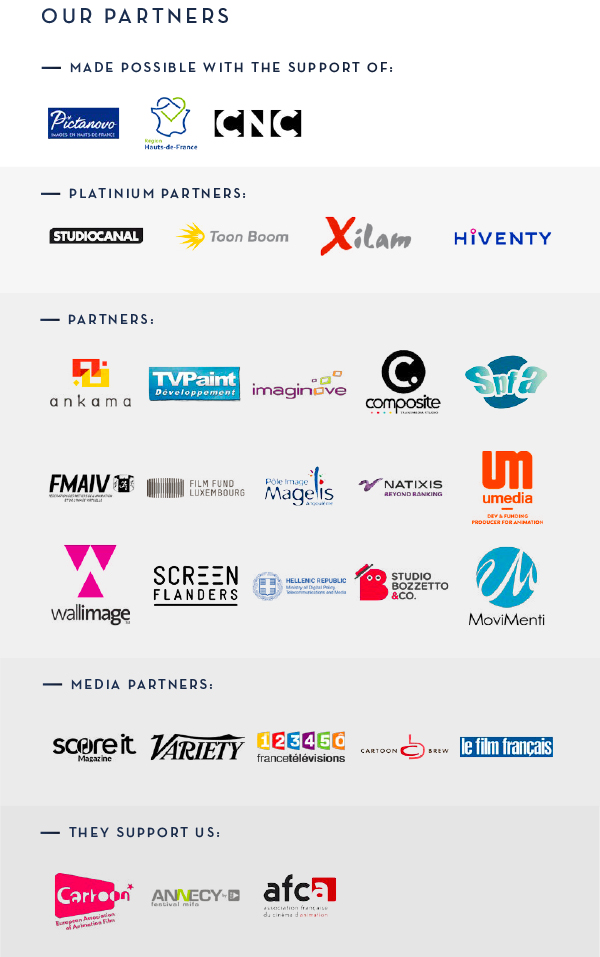 